Индивидуальное сопровождение ребенка с ОВЗУчитель-логопед Беркман Л.И.Усилиями ученых и практиков сложилась особая культура поддержки и помощи ребенку – индивидуальное сопровождение.Главный идеолог службы сопровождения, доктор педагогических наук Елена Ивановна Казакова обозначает сопровождение как «особый способ помощи ребенку в преодолении актуальных для него проблем развития», особенность которого в том, «чтобы научить (ребенка) решать свои проблемы самостоятельно».Сопровождение – это система комплексной    работы связанной между собой одной целью, задачей, действиями, которые направлены на оказание помощи ребенку с отклонениями, со стороны не только родителей, но и педагогов, психологов и других специалистов.В связи с этим сопровождение дошкольников с ОВЗ не может быть ограничено рамками задач преодоления трудностей в воспитании и обучении, но и  включает в себя обеспечение успешной социализации, сохранения здоровья, коррекцию нарушений. Основной целью сопровождения детей с ОВЗ является определение  индивидуальных образовательных маршрутов коррекционно- педагогической работы, реализация, происходит поэтапно, по определенному алгоритму и осуществляется психологом, логопедами, педагогами, медицинскими работниками ДОУ, главной целью является создание данному ребенку условия для его максимального личностного развития и обучения.     Реализация индивидуального сопровождения (маршрута) детей в условиях учреждения осуществляется в следующих видах работы.1. Психолого-медико-педагогическое сопровождение- как система профессиональной деятельности различных специалистов по созданию условий для развития личности и успешного обучения.2. Социально-педагогическое сопровождение - как процесс совместного с    ребенком определения его собственных интересов, целей, возможностей и путей преодоления (проблем) позволяет самостоятельно достигать желаемых результатов в обучении, самовоспитании, общении, образе жизни.3  Коррекционная работа - как система мероприятий коррекции проводимых и разработанных в учреждении.В качестве основных задач индивидуального сопровождения ребенка с ограниченными возможностями здоровья (ОВЗ) выделяют следующие:1. Развитие личности ребёнка (с учетом его индивидуальных    физических и умственных возможностей)2. Осуществление полноценной адаптации в группе сверстников.3. Проведение коррекционно-педагогической психологической работы     с детьми.4. Подготовка к школьному обучению.5. Оказание помощи и поддержки родителям, консультирование по вопросам воспитания и развития ребёнка.6. Формирование навыков поведения ребенка с ОВЗ в социуме.Концепция сопровождения как новая образовательная технология в условиях жизнедеятельности ДОО основывается на следующем: – непрерывности сопровождения; – приоритетности интересов – «всегда на стороне ребенка»;– мультидисциплинарности сопровождения – «комплексный подход» всех специалистов.Индивидуальное сопровождение организовывается с момента поступления ребенка в ДОУ.Существуют  основные этапы индивидуального сопровожденияребенка с ОВЗ в ДОУ.- Диагностический. Для успешности воспитания и обучения детей необходима правильная оценка их возможностей и выявление особых образовательных потребностей. Основной целью проведения данного этапа является сбор необходимой информации об особенностях психофизического развития, выявление структуры  речевого нарушения и потенциальных возможностей ребёнка. Результаты диагностического обследования доводятся до сведения всех участников коррекционно- педагогического процесса.. - Консультативно-проективный этап. На этом этапе специалисты обсуждают возможные варианты решения проблемы, определяют наиболее эффективные методы и приёмы коррекционной работы, составляют индивидуальные программы, распределяют обязанности по их реализации, уточняют сроки. Специфика сопровождения такова, что каждый специалист выполняет определённые задачи в области своей предметной деятельности. Составление индивидуального образовательного маршрута способствует реализации образовательных потребностей детей с ОВЗ (например, нарушение речи). Важным принципом для определения и реализации индивидуального маршрута является: принцип доступности и систематичность предлагаемого материала; непрерывность; вариативность; соблюдение интересов воспитанника; принцип создание ситуации успеха; принцип гуманности и реалистичности; содействие и сотрудничества детей и взрослых.Деятельностный этап. В ходе этого этапа реализуется индивидуальные программы комплексного сопровождения детей с ОВЗ. Занятия, проводимые специалистами дают возможность для создания обогащенной речевой среды, которая позволяет формировать все стороны речи: фонетико- фонематическую, лексико-грамматическую, связную речь. Воспитатели проводят занятия в соответствии с индивидуальным образовательным маршрутом. Основными направлениями являются: формирование познавательных процессов с использованием различных игр и упражнений, адаптация воспитанника в детском коллективе, формирование навыков самообслуживания детей в процессе выполнения режимных моментов, организация игровой деятельности вне занятий, на прогулках.- Консультативно-просветительское сопровождение семьи.Родители являются полноправными участниками воспитательно- образовательного процесса. Они должны иметь всю информацию о том, какое психологическое и педагогическое воздействие оказывается на их ребёнка в ДОУ. Вовлечение родителей в коррекционно- педагогическое воздействие  влечёт за собой рост их активности, повышение педагогической компетентности, а так-же меняет характер отношений родителей к ребёнку и его особенностям. Логопедическая практика показывает, что осознанное включение родителей в совместный с учителем- логопедом коррекционный процесс позволяет значительно повысить его эффективность. Организация работы в ДОУ с детьми с ОВЗ предполагает: -разработку рекомендаций для родителей в соответствие с  индивидуальными особенностями их ребёнка;-проведение консультаций, тренингов, практикумов по реализации    коррекционно-развивающих задач; -проведение открытых занятий; - работа с детско-родительская парой.Таким образом, ИОМ (индивидуально образовательный маршрут)— это интегрированная модель психолого- медико- педагогического пространства, создаваемого специалистами с целью реализации индивидуальных особенностей  ребёнка с ОВЗ  так как у каждого ребенка своя проблема, и в ее решении требуется свой подход на протяжении определённого времени. Каким же образом строится работа в нашем ДОУ?Психолого-медико-педагогическая работа в нашем ДОУ предполагает интеграцию профессионалов различной направленности.Деятельность каждого из специалистов должна быть интегрирована в единую картину индивидуального образовательного маршрута.Старший воспитатель – руководит службой сопровождения: устанавливает деятельность службы, координирует деятельность, работает с семьями воспитанников. Педагог-психолог: осуществляет психологическую диагностику,коррекцию психических процессов, консультирование, тренинги, при необходимости проводит психотерапию.Учитель-логопед: производит логопедическую диагностику, коррекцию и развитие речи, составляет и использует рациональную логопедическую работу с ребенком, ведет работу по коррекции речевых недостатков во время НОД (коммуникативной, коррекционной и восприятия художественной литературы), совместной деятельности педагога с ребенком с ОВЗ,  при  оречевлении  режимных моментов.Воспитатель:устанавливаетуровень развития разных видов деятельности, особенностей коммуникативной активности и культуры, уровень сформированности навыков самообслуживания согласно возрасту, осуществляет организацию развивающих игр и режима деятельности. Воспитатель развивает мелкую моторику воспитанников во время конструирования, рисования, лепки и аппликации, общую моторику – во время прогулок; закрепляет речевые навыки во время режимных моментов, при выполнении заданий логопеда во второй половине дня.Инструктор по физической культуре: проводит работу по развитию общей и мелкой моторики, развитию и формированию двигательных способностей и психомоторных качеств, постановке правильного дыхания, развитию координации речи и движения.Музыкальный руководитель: реализует программы музыкального воспитания с элементами музыкотерапии, ритмики и ритмопластики, также обеспечивает развитие темпа, ритма, мелодики речевых и неречевых звуков, развитие слухового восприятия, развитие силы голоса.Медицинская сестра: проводит отдельные медицинские процедуры осуществляет контроль за питанием, санитарно-гигиеническим режимом, ведет ежедневный осмотр за состоянием детей.Такая работа с ребенком планируется на определенный период времени, каждый специалист проводит динамический контроль по завершении развивающей программы, а также наблюдает за ребенком в повседневной деятельности, отслеживает динамику по уровню предложенных им заданий ребенку. Динамический контроль помогает специалистам отследить эффективность или неэффективность разработанного маршрута, внести корректировки в перспективные планы, изменить формы, методы, средства коррекционной работы индивидуально с каждым ребенком.Результаты работы специалистов обсуждаются на итоговом ПМПК ДОУ  с которыми обязательно знакомятся другие специалисты и воспитатели групп. Такой алгоритм сопровождения реализуется в нашем учреждении. Преимущества его в том, что родители активно включаются в процесс с первых дней и положительно отзываются о результатах. Метод сопровождения «Рука в руке» нужно воспринимать буквально: специалист становится помощником и наставником для детей и родителей.Муниципальное бюджетное дошкольное образовательное учреждение «Детский сад № 262»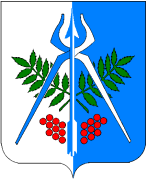 «262-тü номеронылпи сад» школаозьдышетонъя муниципал коньдэтэнвозиськисьужьюрт